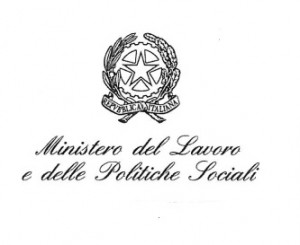 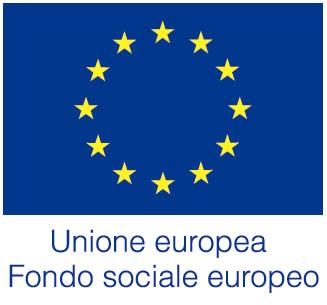 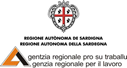 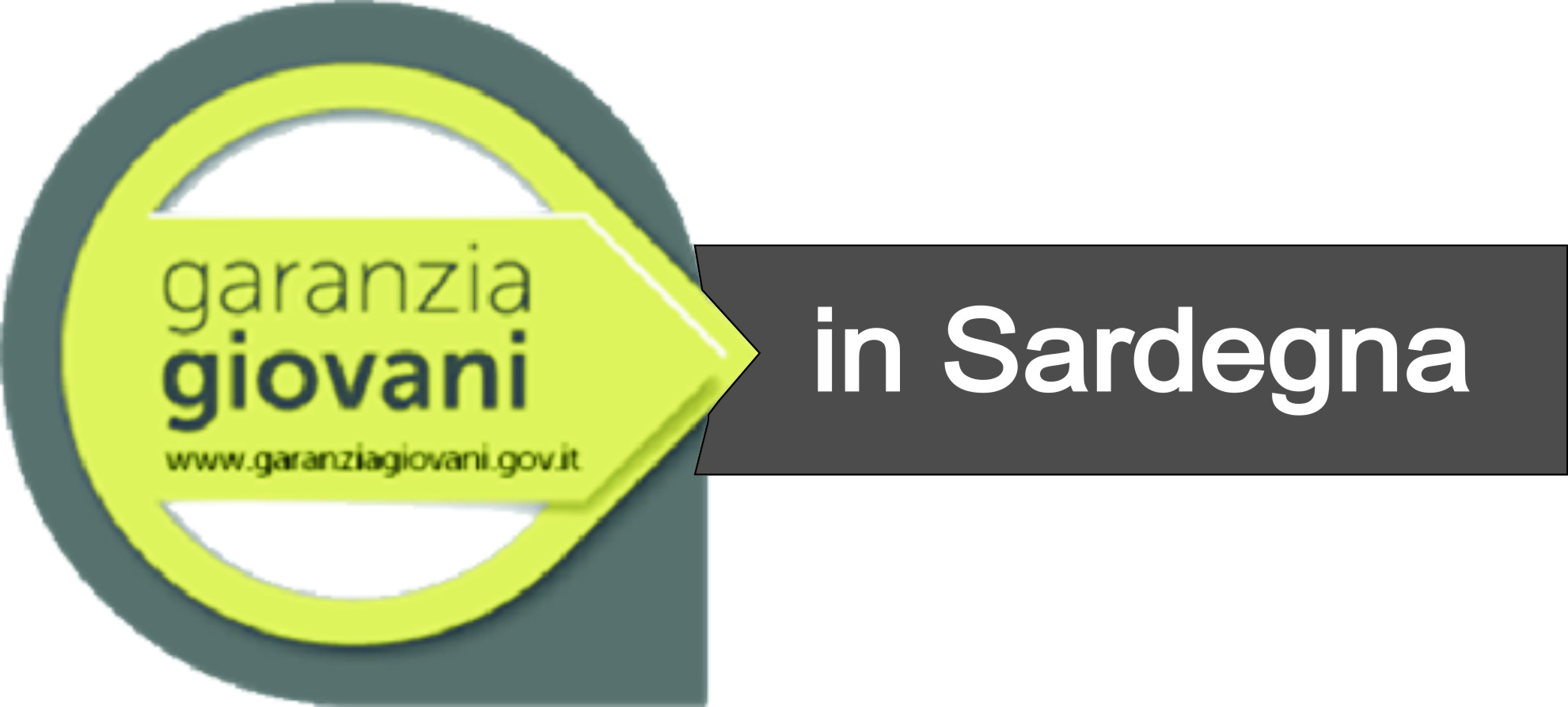 Convenzione n. (inserire un numero d’ordine) _______Data della stipula: __/__/____CONVENZIONE TRADenominazione Soggetto Attuatore  ____________________________con sede legale in _____________________________________Partita IVA_______________________________________rappresentato dal Sig/Sig.ra__________________________luogo e data di nascita_______________ ___/___/___codice fiscale____________________________________in qualità di (indicare il ruolo ricoperto nell’organizzazione)__________________________EDenominazione Organismo ospitante___________________________________con sede legale in ______________________________________________Partita IVA_______________________________________rappresentato dal Sig/Sig.ra__________________________luogo e data di nascita_______________ ___/___/___codice fiscale____________________________________in qualità di (indicare il ruolo ricoperto nell’organizzazione)__________________________Premesso che:la presente Convenzione si riferisce alla realizzazione della Misura 5b del Piano di Attuazione Regionale della Garanzia Giovani della Regione Sardegna “Tirocini extracurriculari in mobilità transnazionale”Si conviene quanto segue:Art.1L’Organismo ospitante_______________________ si impegna ad accogliere presso le proprie strutture site in _________________________ sino au massimo di n_______tirocinanti Art.2Il tirocinio non costituisce rapporto di lavoro.Durante lo svolgimento del tirocinio le attività formative sono seguite e verificate da un referente del Soggetto Attuatore e da un Tutor indicato dall’Organismo ospitante.Per ciascun tirocinante inserito presso l’Organismo ospitante in base alla presente Convenzione, viene predisposto un Progetto di tirocinio, secondo il modello allegato alla presente convenzione, contenente:L’Organismo ospitante verifica che il tirocinante compili quotidianamente il registro delle presenze e rediga il registro delle attività svolte, utilizzando in entrambi i casi il modello trasmessogli dal attuatore.L’Organismo ospitante redige il rapporto finale sulle attività svolte e sulle competenze acquisite dal tirocinante.Art.3Il responsabile legale della sede di svolgimento del tirocinio dichiara, sotto la propria responsabilità, che:la sede di svolgimento de tirocinio è conforme alle normative vigenti in materia di sicurezza ed igiene degli ambienti di lavoro in conformità alle norme specifiche relative al settore d’intervento del Soggetto ospitante, ove esistenti;che il tirocinio è stipulato conformemente alle normative vigenti nel paese ospitante.Art.4Il Soggetto ospitante assicura il tirocinante contro gli infortuni sul lavoro presso l’ente competente, nonché per la responsabilità civile presso compagnie assicurative operanti nel settore. In caso di incidente durante lo svolgimento del tirocinio, l’Organismo ospitante si impegna a segnalare l’evento, entro i tempi previsti dalla normativa vigente, agli istituti assicurativi ed al Soggetto Attuatore.Luogo, data___________________Per il Soggetto attuatore(legale rappresentante)____________________________(firma e timbro)Per l’Organismo ospitante(legale rappresentante)(firma e timbro)Progetto di tirocinio individuale in mobilità transnazionale(Rif. Convenzione n. ................. stipulata in data .....................)Soggetto attuatore:Denominazione ______________________________Sede legale in (indirizzo, numero, C.A.P., città, paese) __________________________________Partita IVA______________________________________ Nome e cognome del referente per il tirocinio  ____________________________________________telefono ______________________ e-mail_________________________________________                                                                                                                                                             Soggetto ospitante: Denominazione _____________________________________________________________sede legale in (indirizzo, numero, C.A.P., città, paese) __________________________________Partita IVA__________________________________Telefono  ______________________________ e-mail ____________________________Numero di occupati	 □ 0-5	□ 6-19      □ 20 o piùSede del tirocinio  (indirizzo, numero, C.A.P., città, paese) __________________________________Nome e Cognome del Tutor aziendale __________________________________________________Tirocinante:Nome e cognome _____________________________ nato a _____________ il ________________ Indirizzo di residenza (indirizzo, numero, C.A.P., città, paese)_______________________________ Codice fiscale ____________________________________ Nazionalità __________________Cittadinanza__________________________________telefono_________________________e-mail ______________________________________________________________________Titolo di studio ____________________________ Durata del tirocinio: data inizio e data fine del tirocinio: dal ___/___/_____/  al ___/___/_____/ Distribuzione oraria:Lunedì:	     	dalle ore ______alle ore _______ 		dalle ore _____alle ore _______ Martedì:     	dalle ore ______alle ore _______ 		dalle ore _____alle ore _______ Mercoledì:	dalle ore ______alle ore _______ 		dalle ore _____alle ore _______ Giovedì:		dalle ore ______alle ore _______ 		dalle ore _____alle ore _______ Venerdì: 	dalle ore ______alle ore _______ 		dalle ore _____alle ore _______ Sabato:	 	dalle ore ______alle ore _______ 		dalle ore _____alle ore _______ Eventuali sospensioni previste: dal ____/____/___/  al ____/____/___/  dal ____/____/____/ al ___/____/___/Durata totale espressa in: (mesi) ________    (giorni) ______     (ore) ________ Estremi delle Coperture assicurative:Infortuni sul lavoro ______________________________________________________________Responsabilità civile _____________________________________________________________Altro__________________________________________________________________________Obiettivi e risultati di apprendimento attesi in esito al percorso di mobilità:(max 1000  caratteri)Compiti e modalità di realizzazione:(max 500 caratteri)Eventuali facilitazioni logistiche:Obblighi del tirocinantesvolgere le attività previste dal Progetto di tirocinio;attenersi alle indicazioni del Tutor e far riferimento ad esso per qualsiasi esigenza di tipo organizzativo od altre evenienze;rispettare gli obblighi di riservatezza relativamente a processi produttivi, prodotti od altre notizie relative all’Organismo ospitante di cui venga a conoscenza, sia durante che dopo lo svolgimento del tirocinio; rispettare i regolamenti interni dell’Organismo ospitante e le norme in materia di igiene e sicurezza;compilare quotidianamente il registro delle presenze.Con la sottoscrizione del presente Progetto formativo, il tirocinante, il soggetto attuatore e il soggetto ospitante prendono atto che il suddetto Progetto è parte integrate della Convenzione.Firma per presa visione ed accettazione del Tirocinante____________________________________________Firma del referente del Soggetto attuatore____________________________________________Firma del rappresentante dell’Organismo ospitante____________________________________________